LARGE AUCTIONSAT. SEPT. 14					10:00 A.M.!VERL PRICE ESTATE11006 N. Hulbert Rd., McConnell, ILLocation: 1 ½ miles north of McConnell on Hulbert Rd. to corner of St. James Rd.SHOP TOOLS (3 wagons full): Air Tools; 30 amp Battery Charger; Port. Air Compressor;D. End Grinders; Porter Cable 4 ½ hp Air Compressor; Ingersoll 5 hp, 30 gal. Air Pro Compressor; Hyd. Jacks; Assort. Craftsman Power & Hand Tools; Open & Box End Wrenches; 6 Rolls Barb Wire; Fence Repair Tools; 150,000 BTU Reddi Heater; 20 gal. Parts Washer; Craftsman ½” Drill Press; Cut-off 12” Saw; 1 hp 3/4” Silo Drill; Pressure Washer; 3 McCullough Chain Saws; Century 50-400 Battery Charger; Dayton R.A. 18 drawer Tool Chest; Floor Jacks; Nuts & Bolt; Craftsman Shop Vacc; Craftsman Table Saw; Oil & Grease, Belts, sprays; IHC: Filters & Parts for old Tractors, Elec. Fencer; Shop & Tractor Books; IHC Memorabilia & Parts; 1” Socket Set.HOUSEHOLD ITEMS & MISC: Office Desk & Chair; 3 Steel File Cabinets; Walnut Gun Case; Lots local Adv. Items; Kneehole Desk & Chair; Like new: Whirlpool Chest Freezer & Estate Upright Freezer; 1836 History of Lena Book; 1940’s Stroller; Queen Bed; New Elec. Lift Chair; Lazy Boy Leather Recliner; 1920’s Oak 2 pc. China Cupboard; Late Old Glassware; Dining Table w/ 6 Chairs; Tapes of Red Power Shows; Cook Books; 1900’s Monarch Cook Stove; Cedar Chest; Old Baskets; Attic full of Old Items.SPECIAL ITEMS-LAWN & GARDEN: Yamaha Gas Golf cart (IHC Special); Cub Cadet GT2550 HD Shaft Drive Garden Tractor w/ 22 hp, 50” deck, only 170 hrs, sharp!; Cub Cadet 1641-16 hp Garden Tractor w/ 44” deck; Cub Cadet Weed Eater; IHC Steel Lawn Cart; IHC Small Windmill; Picnic Table.FARM RELATED: IHC 6 B. Semi mad. Plow; IHC 2 pt. Rear Platform; Woods 7’-3 pt. Mower; 300 gal. Hansen Tractor Sprayer w/ boom; 7’-3 pt. Rear Blade.Note: Verl was an avid IHC collector!! Come see what we have to offer. Many Misc, Shop & Household items not listed. Very clean merchandise.Terms: Cash or check with picture ID.     Lunch Stand.					   Check new website for pictures: Proauctionsllc.com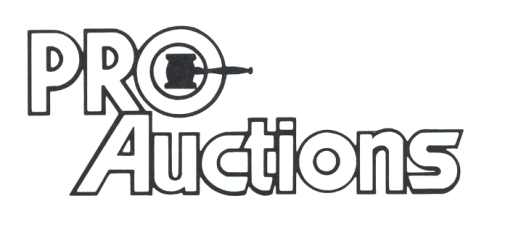 						RICK GARNHART, AUCTIONEERGerman Valley, IL   815-238-3044IL Lic: 440000901                       